Learning Project WEEK 9 – Under the sea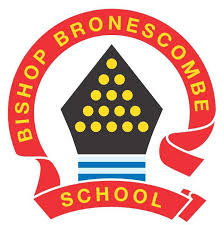 Learning Project WEEK 9 – Under the seaYear group: 1/2Year group: 1/2Suggested Maths Activities 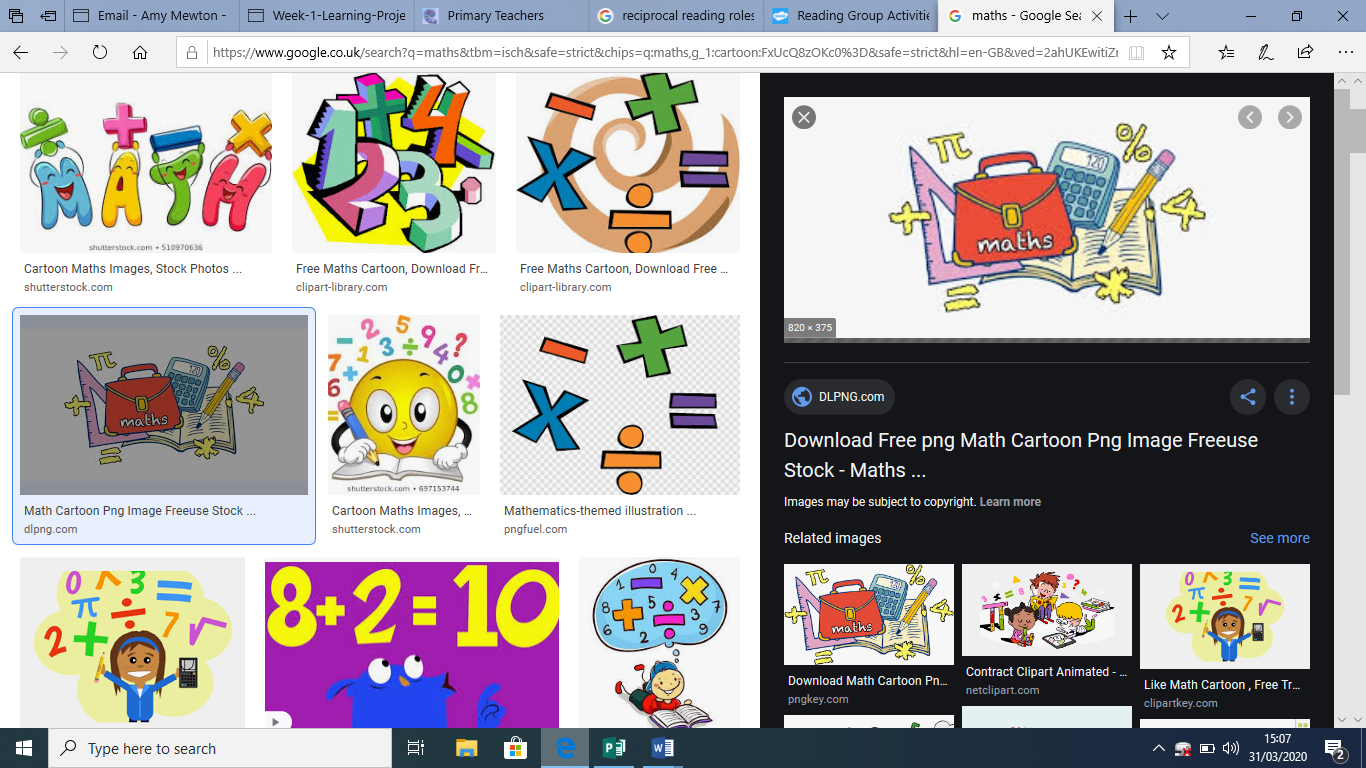 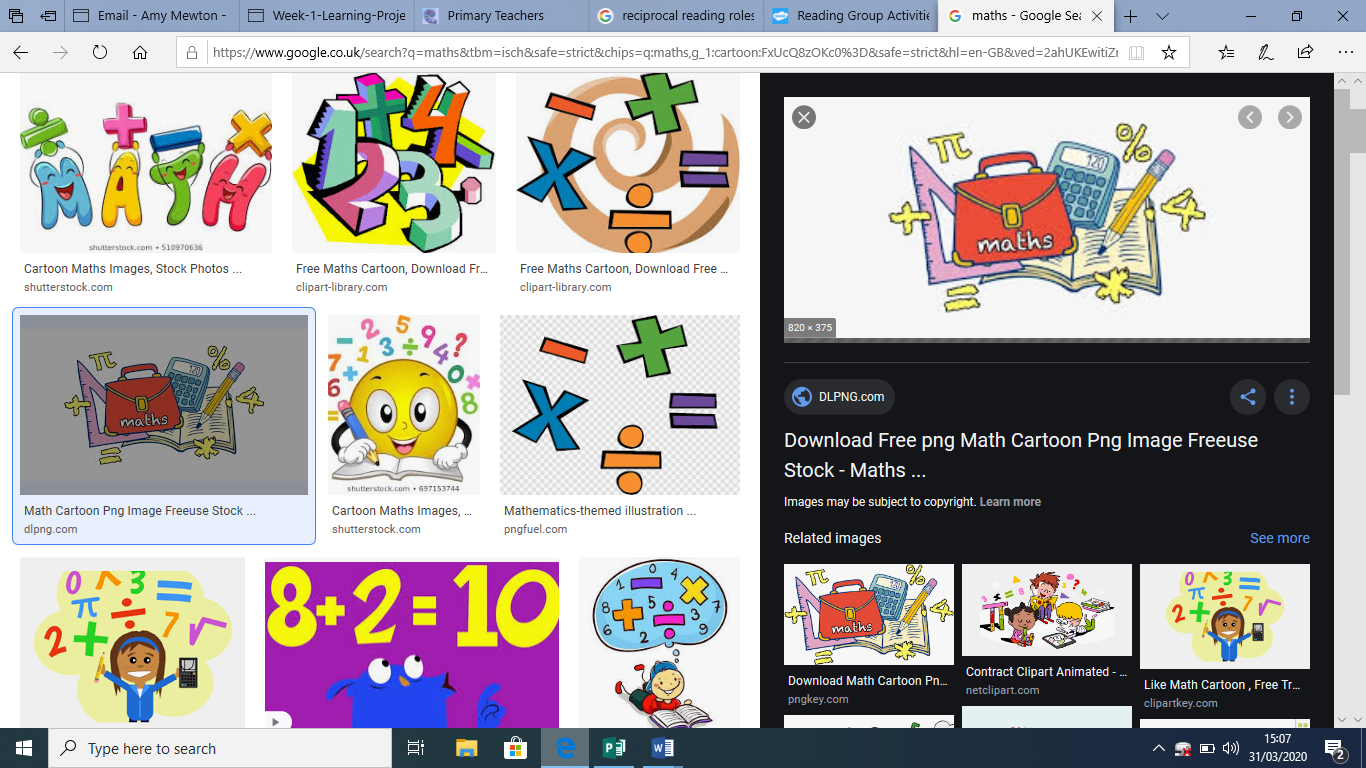 for Week 9Suggested Reading Activities 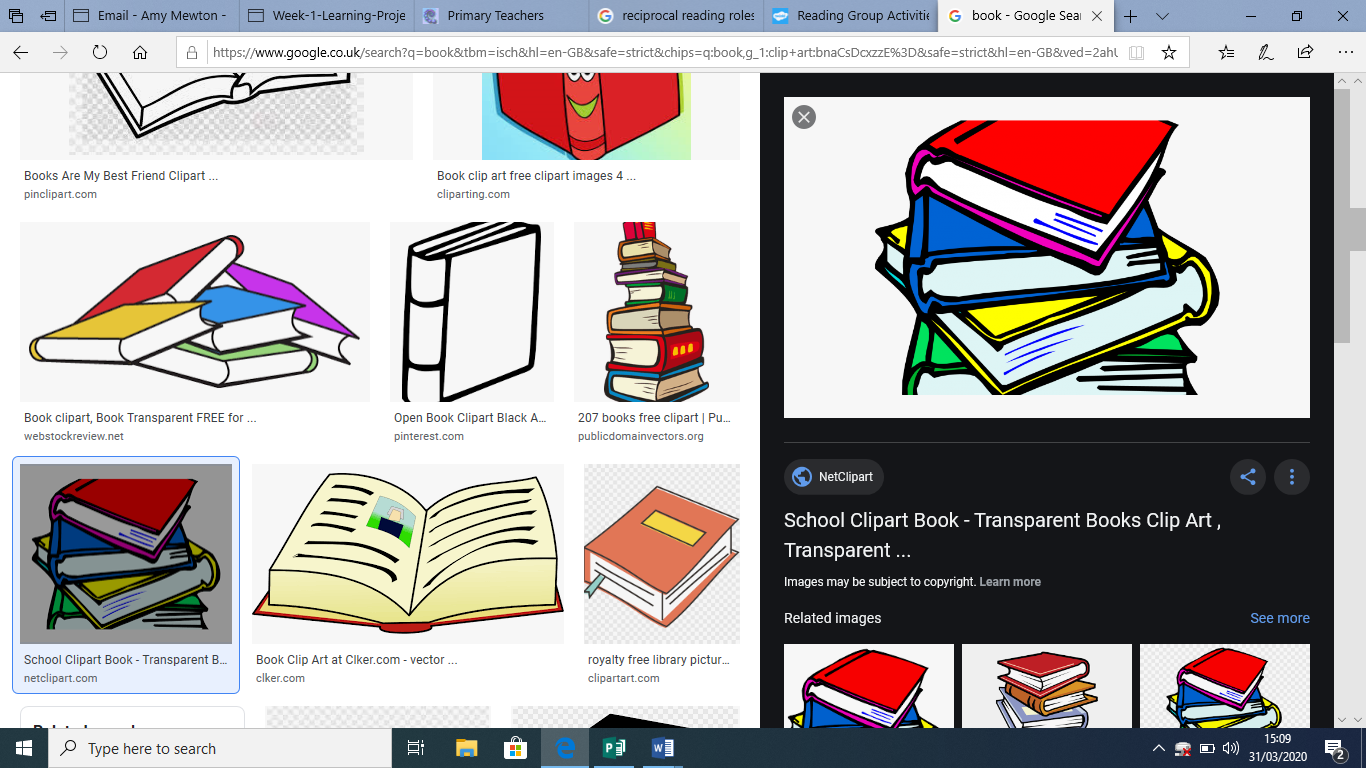 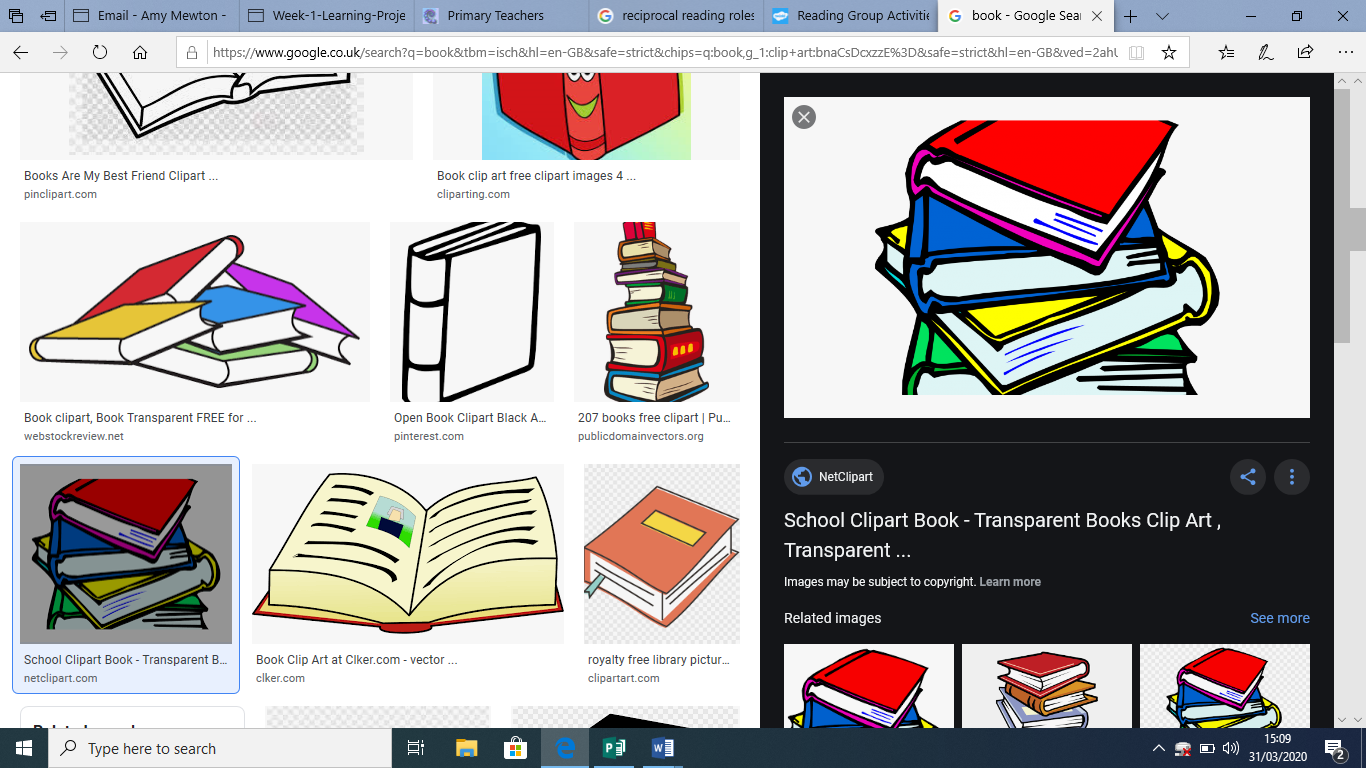 for Week 9We wanted to make use of a brilliant online resource from white rose, so we will be adding links to these lessons. We also wanted to provide suggestions for practical activities based around these lessons for those families who want to limit screen time during home learning. (Please be aware that the dates will not coincide with White rose dates, as we haven’t been using this resource since the start of lockdown )If you have it, read ‘The snail and the whale’, if you don’t have it, watch this link to watch it being read. Discuss where they would like to go and visit if they could travel across the ocean. Year 1  If you have it, read ‘The snail and the whale’, if you don’t have it, watch this link to watch it being read. Discuss where they would like to go and visit if they could travel across the ocean. https://whiterosemaths.com/homelearning/year-1/Suggested lessons:Summer term Week 7 – (w/c 8th June) Lesson 1 – Count in 2s. Lesson 2 – Count in 5s. Lesson 3 – Count in 10s.Lesson 4 – Add equal groups. The worksheets for these sessions will be made available on dojo. Practical suggestions: Get your child to show you how we do counting in 2s, 5s and 10s in school using actions to help useCollect pieces of lego, pegs, counters (whatever you have a lot of at home), put them in groups of 2s, 5s and 10s to build up confidence with counting in these multiplesUsing the resources, ask your child to make set groups i.e. 3 groups of 5, 6 groups of 2, get your child to make the groups and then find out the answer and then write it as a repeated addition i.e. 3 groups of 5 would be 5 + 5 + 5 = 15Listen to story - A hole at the bottom of the sea. Can your child draw a picture of their favourite part of the story? Extension: create their own version of the story. https://whiterosemaths.com/homelearning/year-1/Suggested lessons:Summer term Week 7 – (w/c 8th June) Lesson 1 – Count in 2s. Lesson 2 – Count in 5s. Lesson 3 – Count in 10s.Lesson 4 – Add equal groups. The worksheets for these sessions will be made available on dojo. Practical suggestions: Get your child to show you how we do counting in 2s, 5s and 10s in school using actions to help useCollect pieces of lego, pegs, counters (whatever you have a lot of at home), put them in groups of 2s, 5s and 10s to build up confidence with counting in these multiplesUsing the resources, ask your child to make set groups i.e. 3 groups of 5, 6 groups of 2, get your child to make the groups and then find out the answer and then write it as a repeated addition i.e. 3 groups of 5 would be 5 + 5 + 5 = 15Encourage your child to learn the rhyme – A sailor went to sea, sea, sea. Click here for a version of the song. Can they learn the rhyme by heart? Year 2https://whiterosemaths.com/homelearning/year-2/Suggested lessons:Summer term Week 3 – (w/c 4th MayLesson 1 – Fact families addition and subtraction bonds to 20.Lesson 2 – Compare number sentences Lesson 3 – Related factsLesson 4 – Add and subtract 1sThe worksheets for these sessions will be made available on dojo. Practical suggestions: Practice number bonds to 20 and show this using objects. Practice recall of number bonds to 10 and 100. Play ping pong where someone says a number e.g. 6 and next partner says how many more to make 10.  Use objects to support adding and subtracting in 1s. Suggested Spelling/Grammar Activitiesfor Week 9Suggested Writing Activities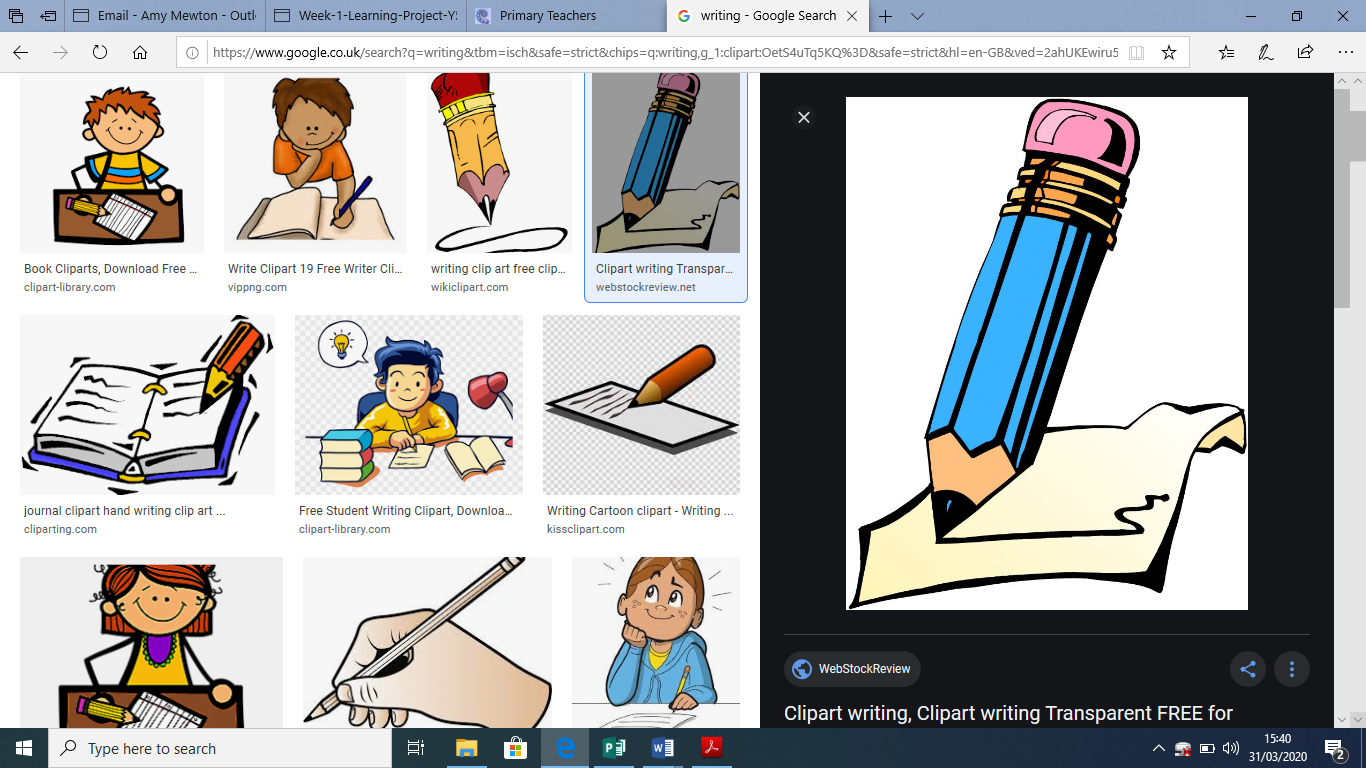 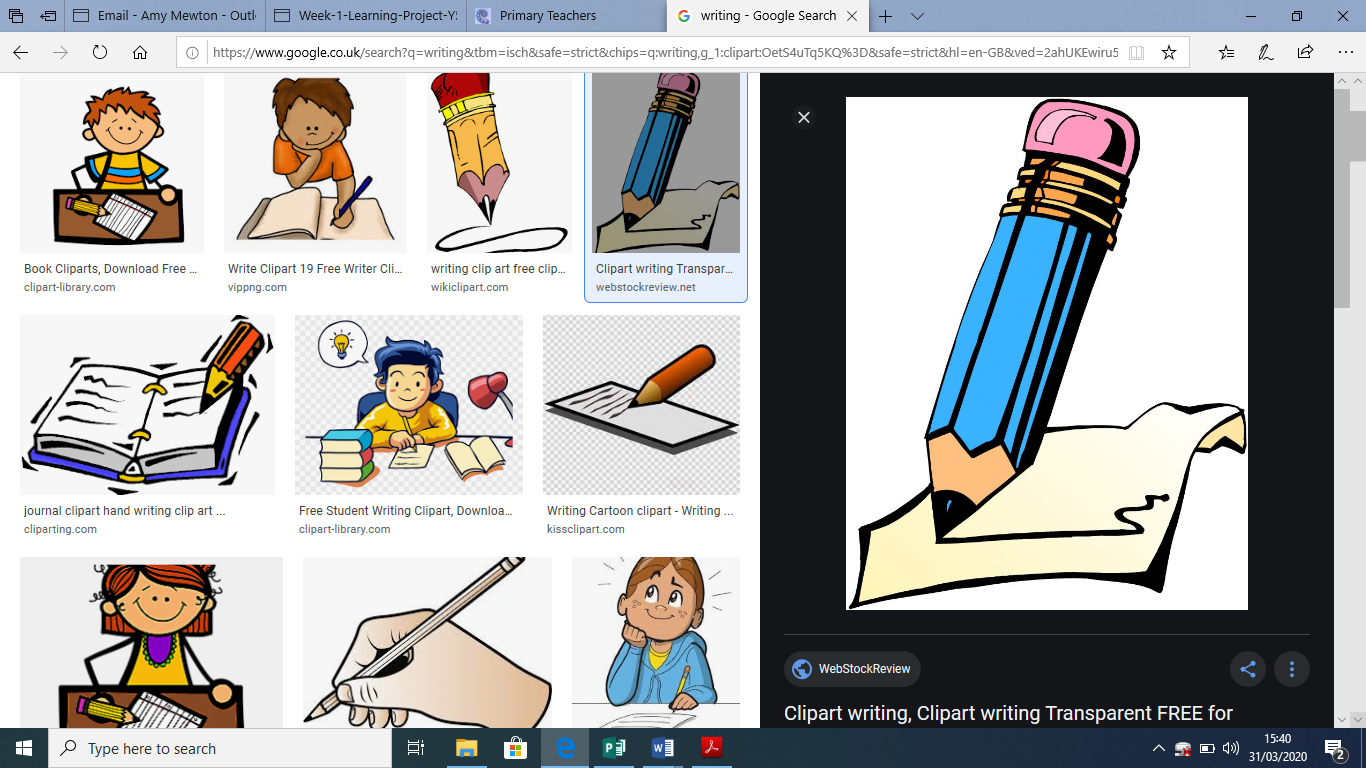 for Week 9Go on a sound hunt with your child around the house/garden. They can list all of the items they can find containing the ‘ ea ’ sound. They may identify objects that contain an alternative way of spelling the ‘ ea ’ sound such as ee / y / e.Imagine you are stuck on a desert island. How did you get here? What does it feel like? You are going to write a message in a bottle to explain what you can see, hear, feel, touch and taste. Visit Phonics play and explore the different games. The site is free for parents to use at the moment. Create a fact file about your favourite undersea creature. Remember to include information about: -    what it looks likewhat it eats what ocean it lives in or the part it lives inMake a list of words that you think of when thinking about the sea. Can you think of rhyming words to match them? E.g. fish and dish. Create a fact file about your favourite undersea creature. Remember to include information about: -    what it looks likewhat it eats what ocean it lives in or the part it lives inCan you make a list of words for the following spelling rules? Rule 1: The ‘l’ sound can be spelt ‘al’ at the end of words (i.e. metal).Rule 2: The long ‘I’ sound is spelt ‘y’ at the end of words (i.e. cry, fly).Rule 3:  The ‘or’ sound is usually spelt using an ‘a’ before l or ll (i.e. wall, talk).Visit the literacy shed to watch this video The LighthouseThere is an activity pack full of different writing ideas. Please watch the video first without your child to check you are happy with it. The video involves a ship heading towards the rocks when the light breaks in the lighthouse. The ship is saved.Alternatively create a beach safety poster about how to keep safe when visiting the beach. Online safety at homefor Week 9Visit the literacy shed to watch this video The LighthouseThere is an activity pack full of different writing ideas. Please watch the video first without your child to check you are happy with it. The video involves a ship heading towards the rocks when the light breaks in the lighthouse. The ship is saved.Alternatively create a beach safety poster about how to keep safe when visiting the beach. Go to web page for week 2 of the Think you know online safety at home learning pack.You will be linked to a series of videos called Jessie and Friends which are age appropriate animations that deal with online safety issues. This week you will share the storybook about sharing pictures and learn the funny tummy song. Go to the bottom of the page where videos are to find the link for storybooks. Visit the literacy shed to watch this video The LighthouseThere is an activity pack full of different writing ideas. Please watch the video first without your child to check you are happy with it. The video involves a ship heading towards the rocks when the light breaks in the lighthouse. The ship is saved.Alternatively create a beach safety poster about how to keep safe when visiting the beach. Learning Project - to be done throughout the weekLearning Project - to be done throughout the weekThe project this week aims to provide opportunities for your child to learn more about life in and around the sea. Learning may focus on the strange and wonderful creatures and plants that occupy our oceans, their habitats and how human beings travel on the ocean. 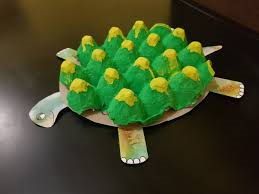 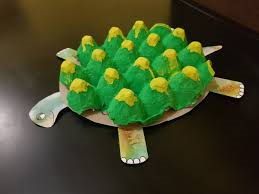 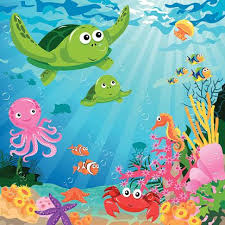 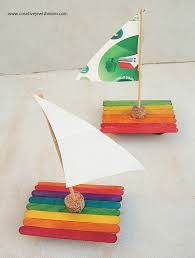 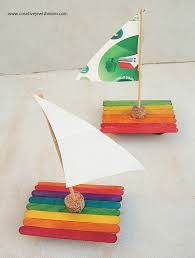 The project this week aims to provide opportunities for your child to learn more about life in and around the sea. Learning may focus on the strange and wonderful creatures and plants that occupy our oceans, their habitats and how human beings travel on the ocean. 